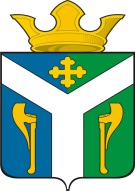 АДМИНИСТРАЦИЯ    УСТЬ – НИЦИНСКОГО СЕЛЬСКОГО ПОСЕЛЕНИЯПОСТАНОВЛЕНИЕ_________________________________________________________________ 14.04.2015                                                                                                     № 103с. Усть – НицинскоеОб утверждении  Адресной программы по обустройству улично-дорожной сети вблизи образовательных учреждения Усть-Ницинского сельского поселения на 2015 год      В соответствии с Федеральными законами от 06.10.2003 г. № 131-ФЗ «Об общих принципах организации местного самоуправления в Российской Федерации»,  от 10.12.1995 г. № 196-ФЗ «О безопасности дорожного движения», на основании Протокола № 11 от 19.03.2015 г. заседания Правительственной комиссии по вопросам безопасности дорожного движения Свердловской области ПОСТАНОВЛЯЮ:Утвердить Адресную программу по обустройству улично-дорожной сети вблизи образовательных учреждения Усть-Ницинского сельского поселения на 2015 год (прилагается).Опубликовать настоящее постановление в «Информационном вестнике Усть – Ницинского сельского поселения» и разместить на официальном сайте Усть – Ницинского сельского поселения в сети Интернет: www.усть-ницинское.рф.Контроль за исполнением настоящего постановления возложить на заместителя главы администрации Усть – Ницинского сельского поселения Н.Г. ВолохинуГлава Усть – Ницинского                                                   сельского поселения	                                                                   К.Г. СудаковаПриложениеУтвержденаПостановлением администрации       Усть-Ницинского сельского поселения                                    от  14.04.2015 г. № 103Адресная программа по обустройству улично-дорожной сети вблизи образовательных учреждения Усть-Ницинского сельского поселения на 2015годРазработчик адресной программы: Администрация  Усть-Ницинского сельского поселения.Основания для разработки программы: Протокол № 11 от 19.03.2015 г. заседания Правительственной комиссии по вопросам безопасности дорожного движения Свердловской области.Основная цель программы: предусматривает концентрацию внимания участников дорожного движения при приближении к опасному по вопросам безопасности дорожного движения участку и как следствие сокращение дорожно-транспортных происшествий с пострадавшими, в том числе детьми.План мероприятий;         1. МКОУ «Краснослободская СОШ»,  расположенное по адресу с. Краснослободское, ул. Октябрьская 38, Слободо-Туринского района, Свердловской области.1.1  Обновление горизонтальной разметки «Зебра» 1.14.1;1.2 Обновление горизонтальной разметки «Искусственные неровности»1.25 - 2 шт.; 1.3  Замена дорожного знака « Дети» 1.23 - 2 шт. на желто-зеленом фоне;1.4  Установка дорожного знака «Зона действия» 8.2.1.- 2шт.        2.  МКДОУ «Краснослободский детский сад», расположенное по адресу с. Краснослободское, ул. Октябрьская 40, Слободо-Туринского района, Свердловской области.2.1 Замена дорожных знаков «Пешеходный переход» 5.19.1(2) на аналогичные на желто-зеленом фоне – 4 шт.;2.2  Обновление горизонтальной разметки «Зебра» (1.14.1).        3.  МКОУ «Усть-Ницинская СОШ», расположенное по адресу с. Усть-Ницинское, ул. Школьная 8, Слободо-Туринского района, Свердловской области3.1 Замена дорожных знаков «Дети» 1.23 на аналогичные на желто-зеленом фоне –  2шт.;3.2  Установить дорожный знак «Зона действия» 8.2.1. – 2 шт.;3.3  Обновление горизонтальной разметки «Зебра»1.14.1 – 3 шт.;3.4   Обновление горизонтальной разметки «Искусственные неровности»  1.25 – 3шт.        4. МКДОУ «Усть – Ницинский детский сад «Росинка», расположенное по адресу с. Усть-Ницинское, ул. Подгорная 9, Слободо-Туринского муниципального района, Свердловской области4.1 Замена дорожных знаков «Пешеходный переход»  5.19.1(2) на аналогичные на желто-зеленом фоне- 4 шт.;4.2  Замена дорожных знаков «Дети» 1.23 на аналогичные на желто-зеленом фоне – 2 шт.;4.3  Установить дорожные знаки «Зона действия» 8.2.1 – 2 шт.;4.4 Обновить  горизонтальную дорожную разметку «Зебра» 1.14.1 – 1 шт.          5. МКОУ «Липчинская СОШ»,  расположенное по адресу  с. Липчинское  ул. Ленина14, Слободо-Туринского муниципального района, Свердловской области.5.1  Замена дорожных знаков «Дети» 1.23 на аналогичные на желто-зеленом фоне –  2шт.;5.2  Установить дорожный знак «Зона действия» 8.2.1. – 2 шт.;5.3  Обновление горизонтальной разметки «Зебра»(1.14.1) – 2 шт.;5.4  Обновление горизонтальной разметки «Искусственные неровности»  1.25 – 2шт.         6. МКДОУ «Липчинский детский сад», расположенное по адресу с. Липчинское, ул. Декабристов 48, Слободо-Туринского муниципального района, Свердловской области.6.1 Замена дорожных знаков «Пешеходный переход»  5.19.1(2) на аналогичные на желто-зеленом фоне - 4 шт.;6.2  Замена дорожных знаков «Дети» 1.23 на аналогичные на желто-зеленом фоне – 2 шт.;6.3  Установить дорожные знаки «Зона действия» 8.2.1 – 2 шт.        7.  МКОУ «Ермаковская ООШ»,  расположенное по адресу д. ЕрмаковаСлободо-Туринского района, Свердловской области.7.1   Замена дорожных знаков «Дети» 1.23 на аналогичные на желто-зеленом фоне –2 шт.;7.2  Установить дорожный знак «Зона действия» 8.2.1. – 2 шт.;7.3  Обновление горизонтальной разметки «Зебра»(1.14.1) – 1 шт.;7.4   Обновление горизонтальной разметки «Искусственные неровности»  1.25 – 1шт.         8. МКДОУ  «Ермаковский детский сад», расположенное по адресу д. Ермакова, Слободо-Туринского района, Свердловской области. 8.1 Замена дорожных знаков «Пешеходный переход»  5.19.1(2) на аналогичные на желто-зеленом фоне - 4 шт.;8.2  Замена дорожных знаков «Дети» 1.23 на аналогичные на желто-зеленом фоне – 2 шт.;8.3  Обновление горизонтальной разметки «Зебра»(1.14.1) – 1 шт.;8.4  Установить дорожные знаки «Зона действия» 8.2.1 – 2 шт.Объем и источники финансирования Программы       Объем финансирования Программы составляет  150,0 тыс. руб.в том числе:- Указанные объемы финансирования подлежат уточнению при формировании бюджета на соответствующий финансовый год.Ожидаемый конечный результат Программы- сокращение количества лиц, погибших и пострадавших в результате дорожно-транспортных происшествий;- снижение количество дорожно-транспортных происшествий с пострадавшими.Система организации контроля за исполнением Программы        Контроль за исполнением Программы осуществляется заместителем главы администрации Усть-Ницинского сельского поселения, координирующим работу по реализации политики по обеспечению безопасности дорожного движения.